Guayaquil, 00 de (mes) de 2019(Nombre del Coordinador de Posgrado)Coordinador de Posgrado (Nombre de la Unidad Académica)De mis consideracionesYo, (NOMBRES Y APELLIDOS), con número de cédula (9999999999), estudiante del programa de MAESTRÍA/ESPECIALIDAD XXXXXXXXXXXXXXXX XXXXXXXXXXXX, registrado en la UNIDAD DE  TITULACIÓN, acogiéndome en la Disposición Transitoria Quinta  RPC-SO-13-No.146-2014 del Reglamento de Régimen Académico.Solicito a usted se analice mi tema de trabajo de titulación, el cual presento en la forma DP-005-2019, la cual adjunto, con el fin de que sea revisada para su aprobación y se proceda a la asignación del tutor. Agradezco la atención al presenteMuy AtentamenteNombre Cédula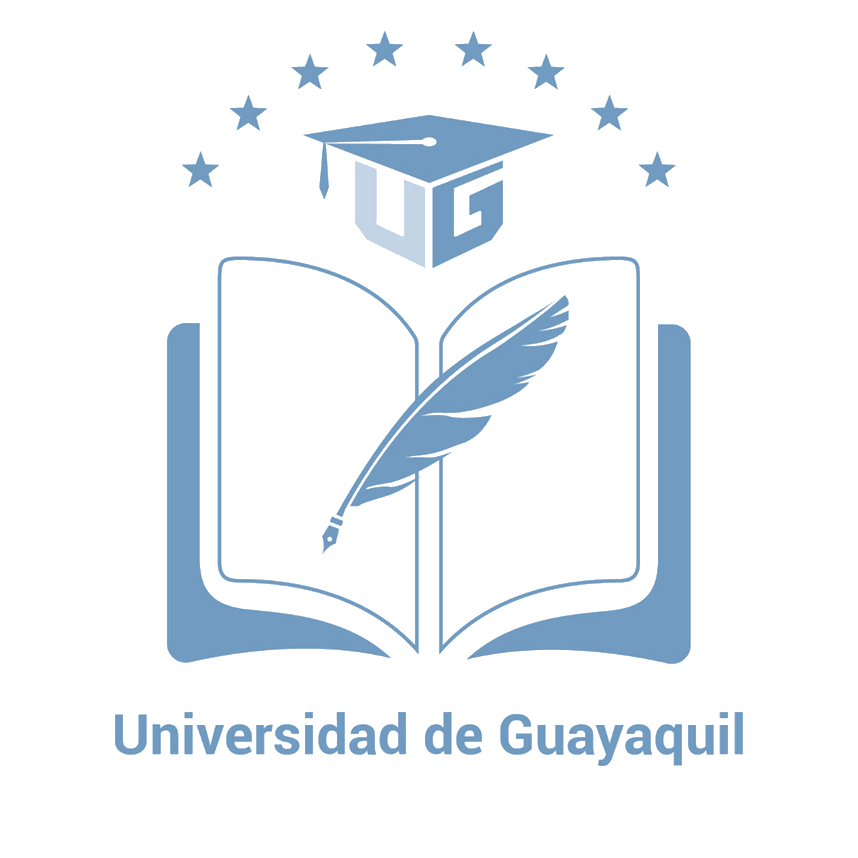 